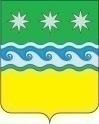 КАЗЕННОЕ УЧРЕЖДЕНИЕКОНТРОЛЬНО-СЧЁТНЫЙ ОРГАН ЗАВИТИНСКОГО РАЙОНА676870 г. Завитинск ул. Куйбышева, 44 тел. (41636) 22-8-80 E-mail: ksozavit@yandex.ruЗАКЛЮЧЕНИЕ № 19на проект решения «О внесении изменений в решение районного Совета народных депутатов от 17.12.2020 № 148/26 «Об утверждении бюджета Завитинского района на 2021 год и плановый период 2022-2023 годов»02.04.2021 г.                                                                                 г. ЗавитинскЗаключение Контрольно-счётного органа Завитинского района на проект решения «О внесении изменений в решение районного Совета народных депутатов от 17.12.2020 № 148/26 «Об утверждении бюджета Завитинского района на 2021 год и плановый период 2022-2023 годов» подготовлено в соответствии с Бюджетным кодексом Российской Федерации, Положением «О бюджетном процессе в Завитинском районе», Положением «О Контрольно-счётном органе Завитинского района».К проекту решения о внесении изменений в решение о бюджете на 2021 год и плановый период 2022-2023 годов представлена пояснительная записка с обоснованием предлагаемых изменений. Изменения, вносимые в решение о бюджете, обусловлены  необходимостью уточнения плановых показателей по доходной и расходной части  бюджета Завитинского района  на 2021 год.Таблица №1По результатам экспертизы проекта решения Контрольно-счётный орган установил:1. Решением о бюджете на 2021 год и плановый период 2022-2023 годы(с изм. от 21.01.2021 № 150/27, от 18.02.2021 № 154/28), были утверждены доходы бюджета 2021 года в сумме 746989,3. рублей. В представленном к рассмотрению проекте решения, доходы  районного  бюджета составят 754907,6тыс. рублей. Предлагается увеличение доходной части бюджета на 7918,3тыс. рублей или на 1,6% (таблица 2)Таблица № 2.Представленным проектом решения предлагается произвести увеличение объема доходов по разделу «Безвозмездные поступления»  на сумму 7918,3 тыс. рублей (или на 1,3%)за счет:1) увеличения объемов безвозмездных поступлений:1.1.Прочих субсидий бюджетам муниципальных районов из бюджетов поселений на решение вопросов местного значения на 9272,1 тыс. рублей, в том числе:- субсидий бюджетам муниципальных районам на поддержку и развитие субъектов малого и среднего предпринимательства, включая крестьянские (фермерские) хозяйства на 915,0 тыс. рублей;- субсидий местным бюджетам на совершенствование материально-технической базы для занятий физической культурой и спортом в муниципальных образованиях области на 6421,9 тыс. рублей; - субсидий местным бюджетам  на разработку или актуализацию схемы теплоснабжения, водоснабжения и водоотведения  на 1935,2 тыс. рублей;1.2.Прочих субвенций на 282,2тыс. рублей, в том числе:- субвенций бюджетам муниципальных районов на финансовое обеспечение государственных полномочий по организационному обеспечению деятельности административных комиссий на 68,9 тыс. рублей;- субвенций на проведение Всероссийской переписи населения 2020 года на 213,3 тыс. рублей.2) уменьшения безвозмездных поступлений:- иных межбюджетных трансфертов, передаваемых бюджетам муниципальных образований на осуществление части полномочий по решению вопросов местного значения в соответствии с заключенными соглашениями на 1636,0 тыс. рублей (в том числе за счет увеличения межбюджетных трансфертов на осуществление части полномочий по вопросам ЖКХ на 689,3 тыс. рублей, уменьшения межбюджетных трансфертов на осуществление части полномочий по решению вопросов местного значения по культуре на 2325,3 тыс. рублей).2. Решением о бюджете в предыдущей редакции утверждены расходы бюджета на 2021 год в сумме  779398,0 тыс. рублей. В  представленном к рассмотрению проекте решения, расходы  районного бюджета увеличены на 7918,3 тыс. рублей (или на 1,6%) и составляют 787316,3тыс. рублей.  Изменения структуры расходов бюджета в разрезе ведомственной классификации по главным распорядителям средств бюджета представлены в таблице № 3.Таблица № 3тыс. рублей Предлагаемые изменения в проекте решения о бюджете на 2021 год в разрезе ведомственной структуры расходов характеризуются тем, что бюджетные  ассигнования  главных распорядителей средств районного бюджета планируется увеличить на сумму 7918,3 тыс. рублей.В разрезе главных распорядителей бюджетных средств, в бюджет района на 2021 год предлагается внести следующие изменения:	1) Администрация Завитинского района – увеличить расходы на 3821,6 тыс. рублей (на 3,85%), в том числе :- за счет средств субвенций из бюджета Амурской области на непрограммные расходы на 282,2 тыс. рублей, в том числе  на выполнение государственных функций по организационному обеспечению деятельности административных комиссий на 68,9 тыс. рублей за счет средств субвенции из вышестоящего бюджета; на проведение Всероссийской переписи населения 2020 года на 213,3 тыс. рублей;- за счет средств субсидий из бюджета Амурской области на реализацию мероприятий муниципальных программ 2850,2 тыс. рублей, в том числе   расходы  на реализацию мероприятия «Финансовая поддержка субъектов малого и среднего предпринимательства» в рамках муниципальной программы "Развитие субъектов малого и среднего предпринимательства в Завитинском районе" на 915,0 тыс. рублей; расходы на разработку или актуализацию схемы теплоснабжения, водоснабжения и водоотведения городского поселения «город Завитинск» в рамках муниципальной программы "Модернизация жилищно-коммунального комплекса, энергосбережение и повышение энергетической эффективности в Завитинском районе" в сумме 1935,2 тыс. рублей;-за счет средств межбюджетных трансфертов, передаваемых из бюджета городского поселения «город Завитинск» в соответствии с заключенным соглашением о передаче части полномочий по ЖКХ расходы в сумме 689,3 тыс. рублей, в том числе на оплату труда сотруднику, исполняющему переданные полномочия, в сумме 587,4 тыс. рублей, на разработку или актуализацию схемы теплоснабжения, водоснабжения и водоотведения городского поселения «город Завитинск» в рамках муниципальной программы "Модернизация жилищно-коммунального комплекса, энергосбережение и повышение энергетической эффективности в Завитинском районе"  в сумме 101,9 тыс. рублей.2) Комитет по управлению имуществом Завитинского района -уменьшить плановые назначения по расходам на 1908,0 тыс. рублей (на 4,0%) на реализацию мероприятия «Обеспечение эффективного управления, распоряжения, использования и сохранности муниципального имущества» в рамках муниципальной программы "Повышение эффективности деятельности органов местного самоуправления Завитинского района" , в том числе :- увеличены расходы на ремонт автовокзала на 39,1 тыс. рублей; -уменьшены расходы за счет средств субсидии из бюджета Верхнеильиновского сельсовета в результате экономии  при проведении конкурсных процедур по ремонту имущества Завитинского района(квартир)  на 1947,1 тыс. рублей (высвободившиеся лимиты перераспределены на главного распорядителя бюджетных средств – Отдел образования).3) Финансовый отдел администрации Завитинского района – в рамках МП "Повышение эффективности деятельности органов местного самоуправления Завитинского района"  увеличить расходы на 4600,0 тыс. рублей (10,9%), в том числе:- увеличение объема межбюджетных трансфертов передаваемых бюджетам поселений Завитинского района (бюджету городского поселения «город Завитинск» в сумме 4600, 0 тыс. рублей на выпадающие доходы согласно методике, утвержденной решением районного Совета народных депутатов от 29.11.2018 № 48/11 ) за счет собственных средств Завитинского района в результате перераспределения между главными распорядителями  средств бюджета района. 4) Отдел образования администрации Завитинского района- увеличить объем плановых назначений по расходам на 4082,8тыс. рублей (1,0%), в том числе:4.1) В рамках муниципальной программы «Развитие образования в Завитинском районе»  увеличить объем плановых назначений на 79,0 тыс. рублей, в том числе:по подпрограмме  "Развитие дошкольного, общего и дополнительного образования детей" увеличить расходы на 60,1 тыс. рублей, в том числе:- уменьшить объем  ассигнований на предоставление субсидий бюджетным, автономным учреждениям и иным некоммерческим организациям в рамках основного мероприятия «Модернизация системы дошкольного образования» на 2520,7 тыс. рублей, в том числе  за счет средств местного бюджета уменьшить на - 2 697,6 тыс. рублей, за счет средств субсидии из бюджета Верхнеильиновского сельсовета увеличить на 176,9 тыс. рублей.- увеличить объем ассигнований на предоставление субсидий бюджетным, автономным учреждениям и иным некоммерческим организациям в рамках основного мероприятия «Модернизация системы общего образования» на 3222,0 тыс. рублей, в том числе за счет средств местного бюджета на 811,1 тыс. рублей, за счет средств субсидии Верхнеильиновского сельсовета на 2410,9 тыс. рублей;- уменьшить объем ассигнований на предоставление субсидий бюджетным, автономным учреждениям и иным некоммерческим организациям в рамках основного мероприятия «Модернизация системы дополнительного образования» на 641,2 тыс. рублей, в том числе за счет средств местного бюджета на 0,5 тыс. рублей, за счет средств субсидий Верхнеильиновского сельсовета на 640,7 тыс.рублей; по подпрограмме "Развитие системы защиты прав детей»  произвести перераспределение денежных средств в сумме 85,9 тыс. рублей с  основного мероприятия «Частичная оплата стоимости путевок для детей работающих граждан в организации отдыха и оздоровления детей в каникулярное время» на основное мероприятие «Мероприятие по проведению оздоровительной кампании детей»;по подпрограмме «Обеспечение реализации муниципальной программы «Развитие образования Завитинского района» и прочие мероприятия в области образования» увеличить на 18,9 тыс. рублей, в том числе:- увеличить объем ассигнований на реализацию основного мероприятия «Субсидии муниципальным районам на реализацию ими отдельных расходных обязательств» на 186,3 тыс. рублей (по учреждениям дополнительного образования на восстановление расходов по оплате труда);- увеличить объем ассигнований на реализацию  мероприятия «Обеспечение функционирования системы персонифицированного финансирования дополнительного образования детей» на 3229,3 тыс. рублей;-уменьшить объем ассигнований на реализацию мероприятия «Обеспечение функционирования системы персонифицированного финансирования дополнительного образования детей (доп.образование в школах) на 3396,7 тыс. рублей; - перераспределить объем ассигнований с основного мероприятия «Субсидии муниципальным районам на реализацию ими отдельных расходных обязательств» на основное мероприятие «Расходы на содержание дошкольных образовательных учреждений» в сумме 300,0 тыс. рублей за счет средств местного бюджета;-перераспределить объем ассигнований с основного мероприятия «Безопасность образовательных учреждений» на реализацию основного мероприятия «Расходы на проведение мероприятий по противопожарной и антитеррористической защищенности муниципальных образовательных организаций» в сумме  123,1 тыс. рублей;4.2) В рамках муниципальной программы «Развитие физической культуры и спорта в Завитинском районе» увеличить на 4003,7 тыс. рублей:- уменьшить объем плановых назначений на реализацию мероприятия «Строительство, реконструкцию и ремонт спортивных сооружений» на 2616,8 тыс. рублей;- увеличить объем плановых назначений  на совершенствование материально-технической базы для занятий физической культурой и спортом в муниципальных образованиях области  в  рамках основного мероприятия «Развитие детско-юношеского спорта»  на 6620,5 тыс. рублей, в том числе за счет субсидии с областного бюджета на 6421,9 тыс. рублей, местного бюджета - 198,6 тыс. рублей.5) МКУ «Централизованная бухгалтерия» Завитинского района – плановые расходы уменьшить на 2678,1тыс. рублей (или на 3,37%), в том числе:5.1) В рамках муниципальной программы "Развитие и сохранение культуры и искусства в Завитинском районе" сократить  расходы на 2678,1 тыс. рублей. рублей, в том числе: - уменьшить плановые ассигнования на реализацию мероприятий подпрограммы "Мероприятия в сфере культуры и искусства" на 502,8 тыс. рублей, в том числе уменьшить расходы на обеспечение деятельности (оказание услуг) МБОУ ДОД «Завитинская школа искусств»" на 639,3 тыс. рублей (за счет уточнения расчетов по мероприятию «Обеспечение функционирования модели персонифицированного финансирования дополнительного образования детей); увеличить расходы на текущий, капитальный ремонт и реконструкция МБУ ДО ШИ Завитинского района на 136,5 тыс. рублей.-увеличить плановые ассигнования на реализацию мероприятий подпрограммы "Народное творчество и досуговая деятельность" на 985,7 тыс.рублей, в том числе на текущий, капитальный ремонт и реконструкция объектов культуры Завитинского района увеличить расходы на 150,0 тыс. рублей, расходы на финансовое обеспечение переданных полномочий поселений по созданию условий для организации досуга и обеспечения жителей поселения услугами увеличить на 835,7 тыс. рублей(за счет межбюджетных трансфертов, передаваемых бюджетам муниципальных образований на осуществление части полномочий по решению вопросов местного значения в соответствии с заключенными соглашениями);-уменьшить плановые ассигнования на реализацию мероприятий подпрограммы "Библиотечное обслуживание" на 3161,0 тыс. рублей, в том числе Расходы на финансовое обеспечение переданных полномочий поселений по организации библиотечного обслуживания населения на 3161,0 тыс. рублей (за счет межбюджетных трансфертов, передаваемых бюджетам муниципальных образований на осуществление части полномочий по решению вопросов местного значения в соответствии с заключенными соглашениями).3. Решением о бюджете на 2021 год в последней редакции утвержден дефицит районного бюджета в сумме 32408,7 тыс. рублей. Проектом решения о внесении изменений в решение о бюджете  данная характеристика бюджета не меняется. В соответствии со статьей 92.1 Бюджетного кодекса РФ, дефицит бюджета не  превышает  предельно  допустимых  размеров.Источниками финансирования дефицита бюджета являются изменения остатков средств на счетах по учету средств бюджета в сумме (по состоянию на 01.01.2021  остатки средств на счетах по учету средств бюджета составили 32408,7 тыс. рублей). Выводы: Проект решения, представленный на рассмотрение районного Совета народных депутатов, подготовлен в рамках действующего законодательства, содержит показатели, установленные пунктом 3 ст.184.1 БК РФ и ст.13 Положения о бюджетной процессе в Завитинском районе. Контрольно-счётный орган Завитинского района считает возможным принятие решения «О внесении изменений в решение районного Совета народных депутатов от 17.12.2020 № 148/26 «Об утверждении бюджета Завитинского района на 2021 год и плановый период 2022-2023 годов» (с изм. от 21.01.2021 № 150/27, от 18.02.2021 № 154/28) в представленной редакции.  Председатель Контрольно-счётногооргана Завитинского района                                                       Е. К. КазадаеваНаименованиеУтверждено решением о бюджете, тыс. руб.С учётом изменений согласно представленному проекту, тыс. руб.Отклонение  (+ увеличение, - уменьшение),НаименованиеУтверждено решением о бюджете, тыс. руб.С учётом изменений согласно представленному проекту, тыс. руб.Отклонение  (+ увеличение, - уменьшение),НаименованиеУтверждено решением о бюджете, тыс. руб.С учётом изменений согласно представленному проекту, тыс. руб.Отклонение  (+ увеличение, - уменьшение),НаименованиеУтверждено решением о бюджете, тыс. руб.С учётом изменений согласно представленному проекту, тыс. руб.Отклонение  (+ увеличение, - уменьшение),Прогнозируемый общий объем доходов бюджета района746989,3754907,6+7918,3Общий объем расходов бюджета района779398,0787316,3+7918,3Дефицит бюджета (профицит (-))32408,732408,70Наименование показателя Утверждено решением о бюджете на 2021 год, тыс. руб.С учётом изменений согласно представленному проекту, тыс. руб.Отклонение(+ увеличение, - уменьшение),Отклонение(+ увеличение, - уменьшение),Наименование показателя Утверждено решением о бюджете на 2021 год, тыс. руб.С учётом изменений согласно представленному проекту, тыс. руб.Тыс. руб.%ВСЕГО ДОХОДЫ, в т.ч.746 989,30754907,67918,31,1НАЛОГОВЫЕ И НЕНАЛОГОВЫЕ ДОХОДЫ136 315,80136315,80,00,0Налоговые доходы121 102,30121102,30,00,0Налоги на прибыль, доходы99 964,8099964,80,00,0Налоги на товары (работы, услуги) реализуемые на территории российской федерации5 946,505946,50,00,0Налоги на совокупный доход12 912,0012912,00,00,0Государственная пошлина2 279,002279,00,00,0Неналоговые доходы15 213,5015213,50,00,0Доходы от использования имущества, находящегося в государственной и муниципальной собственности11 485,0011485,00,00,0Платежи при пользовании природными ресурсами532532,00,00,0Доходы от оказания платных услуг (работ) и компенсации затрат государства4040,00,00,0Доходы от продажи материальных и нематериальных активов2 525,002525,00,00,0Штрафы, санкции, возмещение ущерба630,5630,50,00,0Прочие неналоговые доходы11,00,00,0БЕЗВОЗМЕЗДНЫЕ ПОСТУПЛЕНИЯ,610673,5618591,87918,31,3Безвозмездные поступления от других бюджетов бюджетной системы российской федерации610673,5618591,87918,31,3Дотации 28766,628766,60,00,0Субсидии 266 126,30275398,49272,13,5Субвенции 299902,8300185,0282,20,1Иные межбюджетные трансферты15877,814241,8-1636,0-10,3Наименование главного распорядителякодУтверждено на 2021 годПроект решенияРезультат (+,-)Администрация Завитинского района0299211,3103032,9+3821,6Комитет по управлению имуществом Завитинского района Амурской области0356565,354657,3-1908,0Финансовый отдел администрации Завитинского района Амурской области0442065,646665,6+4600,0Отдел образования администрации Завитинского района Амурской области05498821,6502904,4+4082,8Завитинский районный Совет народных депутатов Амурской области0832993299-Муниципальное казенное учреждение централизованная бухгалтерия Завитинского района Амурской области2479435,276757,1-2678,1Итого779398,0787316,3+7918,3